2022 ThanksgivingHockey Tournament @ The CUBEHosted by The CUBE & The Santa Clarita FlyersNov 24 – 27,  2022       TOURNAMENT RULES     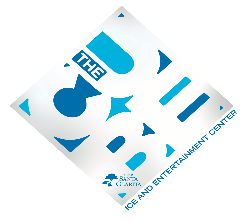 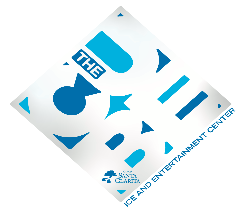 All teams must be USA Hockey Sanctioned. Only those players, coaches and managers listed on the roster, will be allowed to participate. Team Managers are required to check-in at the Tournament Director’s table one hour prior to their team’s first game.USA Hockey Rules will apply Teams must be prepared to start their games 15 min prior to published times and players must be prepared to wear a home (light) jersey and an away (dark) jersey with matching players’ numbers.Game times:Mites – Two - 14 min. periods10u Squirts – Three – 13 min periods12u  Peewees – Three – 14 min periods14u Bantams – Three – 14 min periods16u Midgets – Three – 15 min periodsA three min. warm-up will take place prior to each gameA six-goal spread will result in a running clock during the 3rd period for all divisionsThere will be no overtime during round-robin play (Games can end in a tie) OT and shootouts will only take place during consolation and championship games. (see addendum) Points will be awarded as follows:      2 points for a win1 point for a tieAll player locker rooms must have an adult team monitor present whenever players are present as USA Hockey requires. Penalties:The Labor Day Weekend Tournament will put an emphasize on SPORTSMANSHIP. We ask that everyone recognize the importance of this and stress with coaches, players and parents. Any fighting, abusive behavior, taunting, or any other unsportsmanlike conduct, will not be tolerated on or off the ice. Any player receiving (4) penalties in a game will receive a game misconduct and will be suspended from their next Tournament game. Any player receiving a major penalty for fighting will be suspended the remainder of the Tournament. Any player receiving a major penalty (5 min), along with a game misconduct penalty, will be suspended for the next tournament game.If a team receives 12 penalties or more in one game, the coach of record will receive a game suspension. The Tournament Committee, including the Referee Supervisor, reserves the right to impose additional penalties, up to and including suspension from the balance of the Tournament.Any player removed from a game for violation of playing rules, must immediately proceed to their locker room and a team representative must accompany them and monitor that player until the game has concluded. Any spectator who is ejected for violation of the USA Hockey Zero Tolerance Policy for spectators, will risk not being allowed in for the balance of the tournament. The Tournament Committee, in collaboration with Tournament Officials, reserves the right to end a game prematurely if the team(s) involved refuse to play hockey and are demonstrating unsportsmanlike behavior in a manner that is deemed to be detrimental to the game. Standings and Tie Breakers:Standing will be determined by most points accumulated within each div.Standings of teams that are tied in points after their round robin play, will be determined by the following criteria:The results of head-to-head games between the tied teamsMost winsGoals for Vs Goals against (+/-) (in all games)Least penalty minutesAddendum for Overtime Protocols:OT will only be used in Consolation and Championship Games OT will consist of one 5 min stop-time period followed by a second 5 min period (Exception is Mites)If the game is not decided during the allotted OT periods, a 3 person shootout will take place.If the 3 person shootout does not decide the outcome, new shooters will continue to alternate until one team scores and the other team does not. 